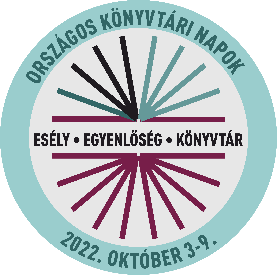 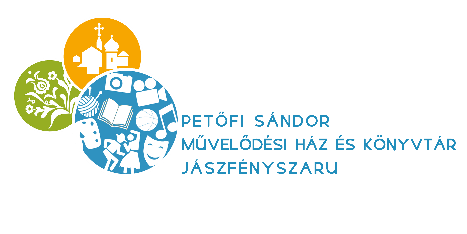 Név:_______________________________________________________ Osztály: ______________			Leadási határidő : 2023. január 27.(péntek)I. forduló 7-8. osztálySzabó Magda egy szabadon választott kötete vagy egy kalandregényMelyik könyvét választottad és miért?…………………………………………………………………………………………………………………………………………………………….…………………………………………………………………………………………………………………………………………………………….…………………................................................................................................................................................…………………………………………………………………………………………………………………………………………………………….2. Számodra milyen üzenete volt a könyvnek? …………………………………………………………………………………………………………………………………………………………....…………………………………………………………………………………………………………………………………………………………….…………………………………………………………………………………………………………………………………………………………….…………………………………………………………………………………………………………………………………………………………….…………………………………………………………………………………………………………………………………………………………...…………………………………………………………………………………………………………………………………………………………………………………………………………………………………………………………………………………………………………………………………………………………………………………………………………………………………………………………………………………………………………………………………………………………………………………………………………………………………………………………………………………………………………………………………………………………………………………………………………………Készíts egy közösségi médiás bejegyzést kortársaidnak, amelyben kedvet csinálsz a kötet elolvasásához!…………………………………………………………………………………………………………………………………………………………….…………………………………………………………………………………………………………………………………………………………….…………………………………………………………………………………………………………………………………………………………….…………………………………………………………………………………………………………………………………………………………….…………………………………………………………………………………………………………………………………………………………….…………………………………………………………………………………………………………………………………………………………….…………………………………………………………………………………………………………………………………………………………....…………………………………………………………………………………………………………………………………………………………….Jó olvasást kívánnak a könyvtárosok!